Workshop on “Test Items Development and Scoring (HRD Cycle III)”A Two days Professional Development Workshop titled “Test Items Development and Scoring (HRD Cycle III)” was organized for VU Faculty members on January 30-31, 2018 by Directorate of Quality Enhancement (DQE) of Virtual University of Pakistan. The workshop was inaugurated by Dr. Muhammad Mohsin Javed, (Director Quality Enhancement, Virtual University of Pakistan). Dr. Muhammad Mohsin Javed highlighted that innovative reforms in faculty education are essential for achieving better learning outcomes in higher education. He emphasized that professional development of faculty is a continuous process and should begin with thoughtful selection of aspirant teachers.Dr. Munawar Sultana Mirza (Advisor Faculty of Education, Virtual University of Pakistan) was the resource person of the workshop. She delivered a comprehensive & thought provoking lecture on Course Objectives and Bloom’s Taxonomy and evaluating MCQs using Bloom’s Taxonomy. The workshop was attended by faculty members of various Department of Virtual University.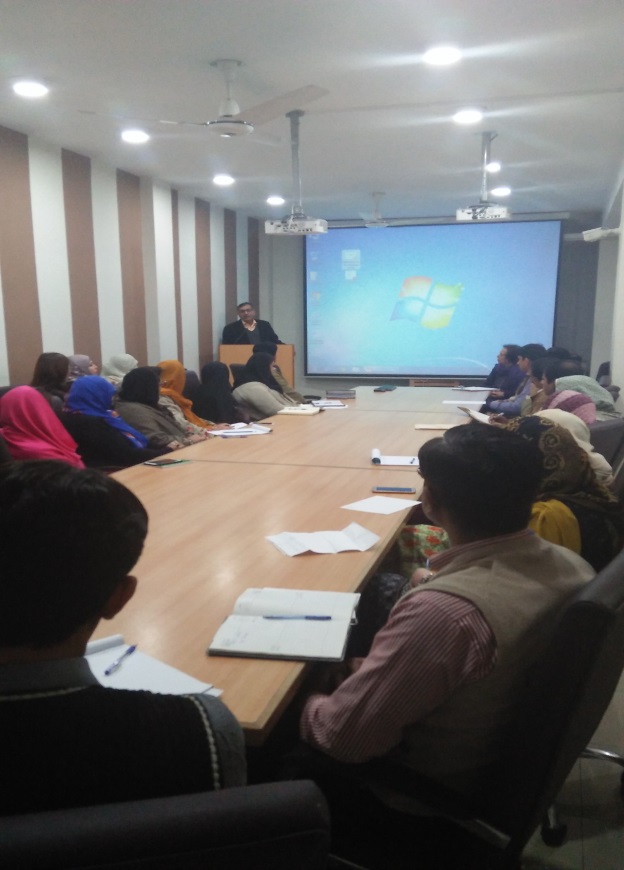 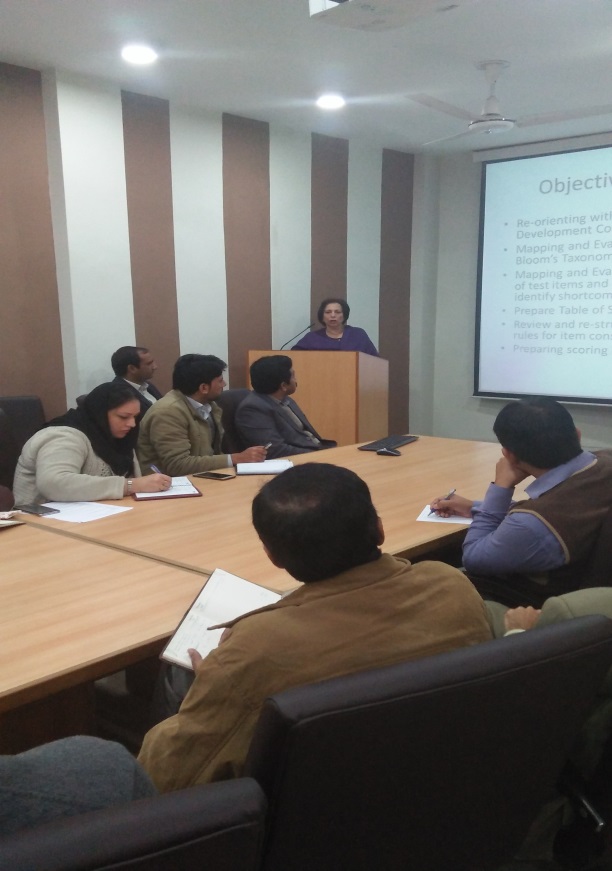 